САЛБАРЫН ҮЙЛ АЖИЛЛАГААНЫ ТАЙЛАН2019 оны 12-р сарын 16						       Дундговь аймаг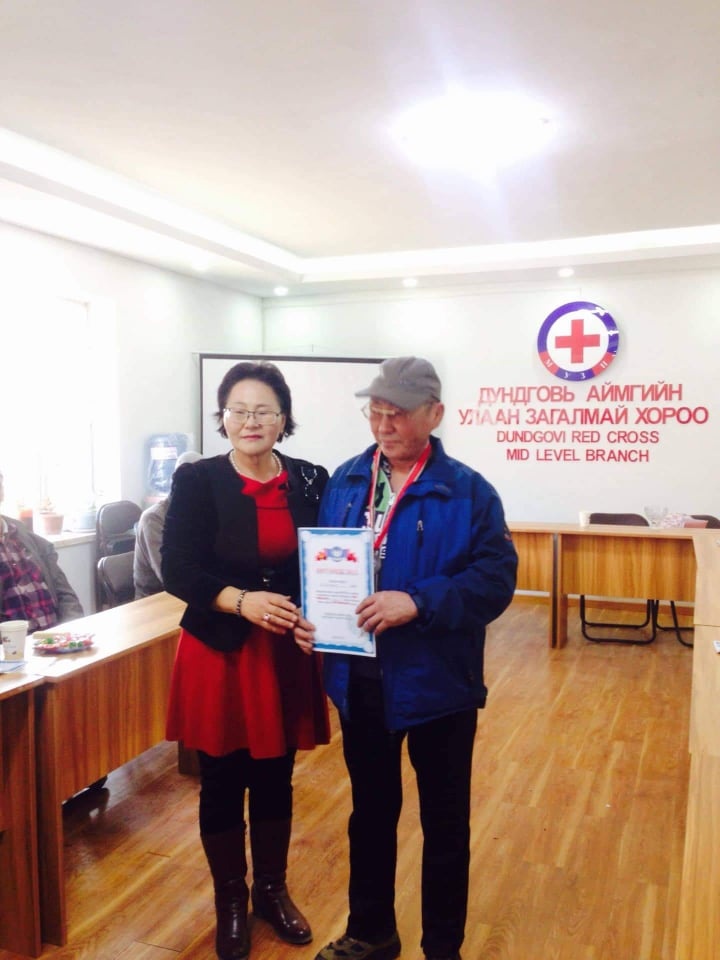 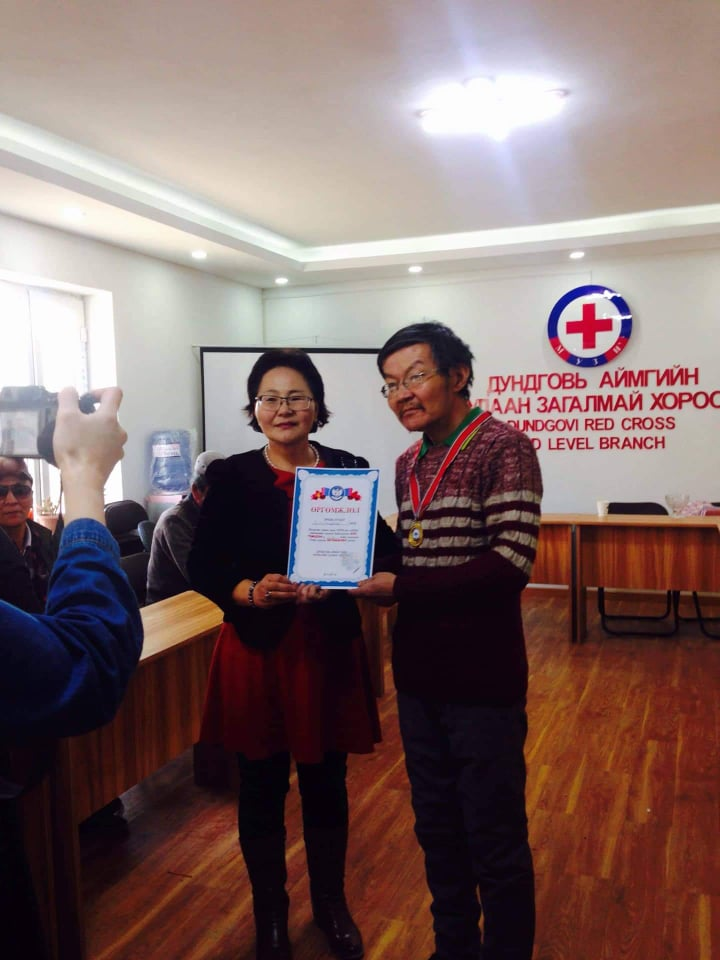 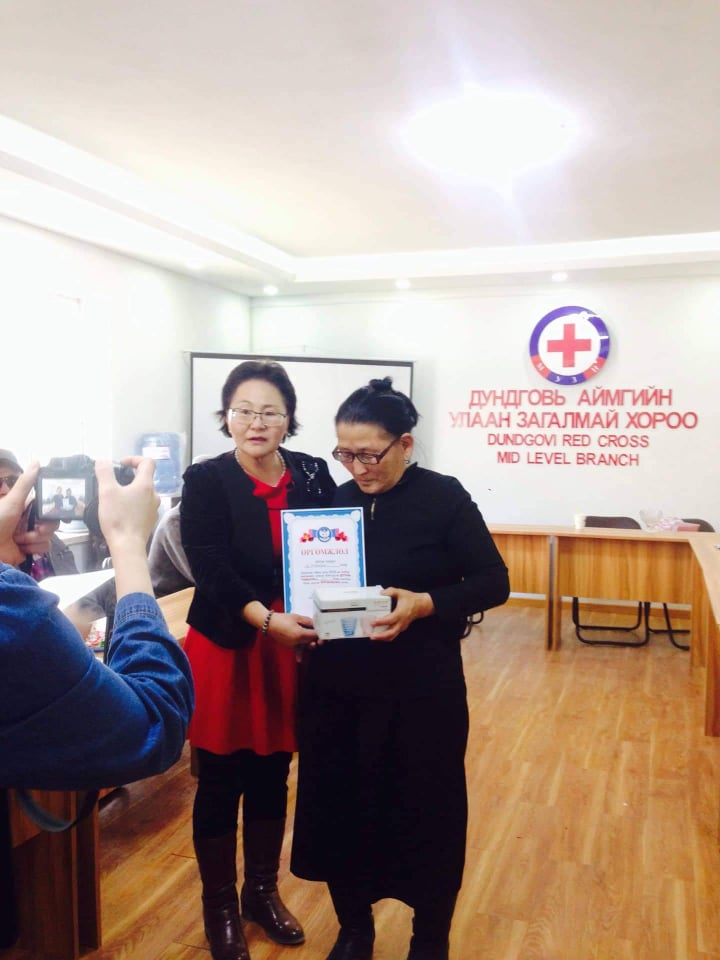 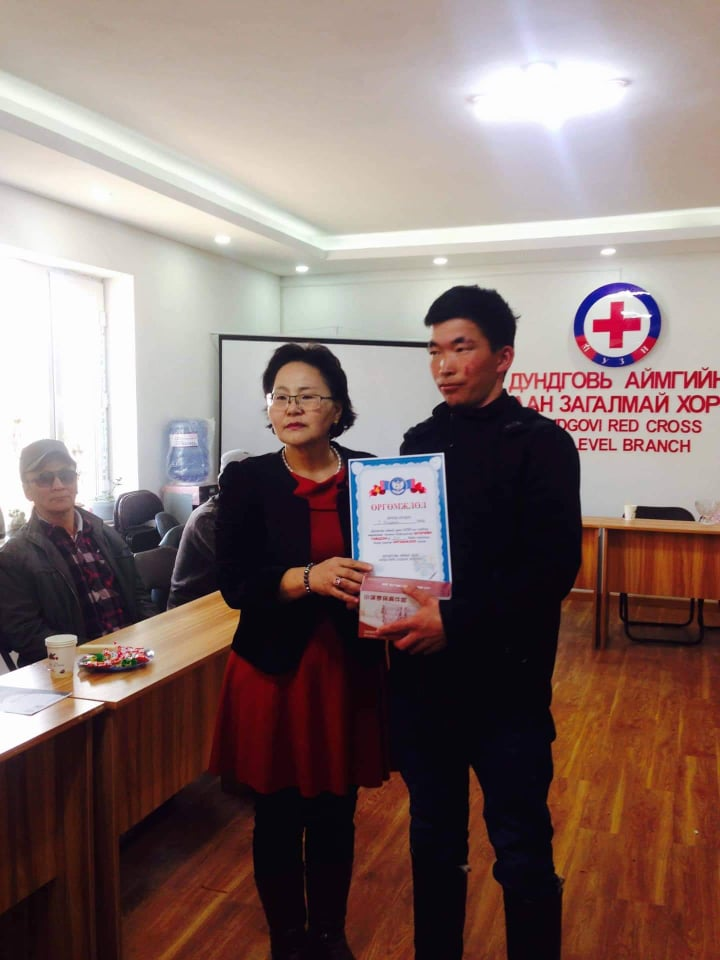 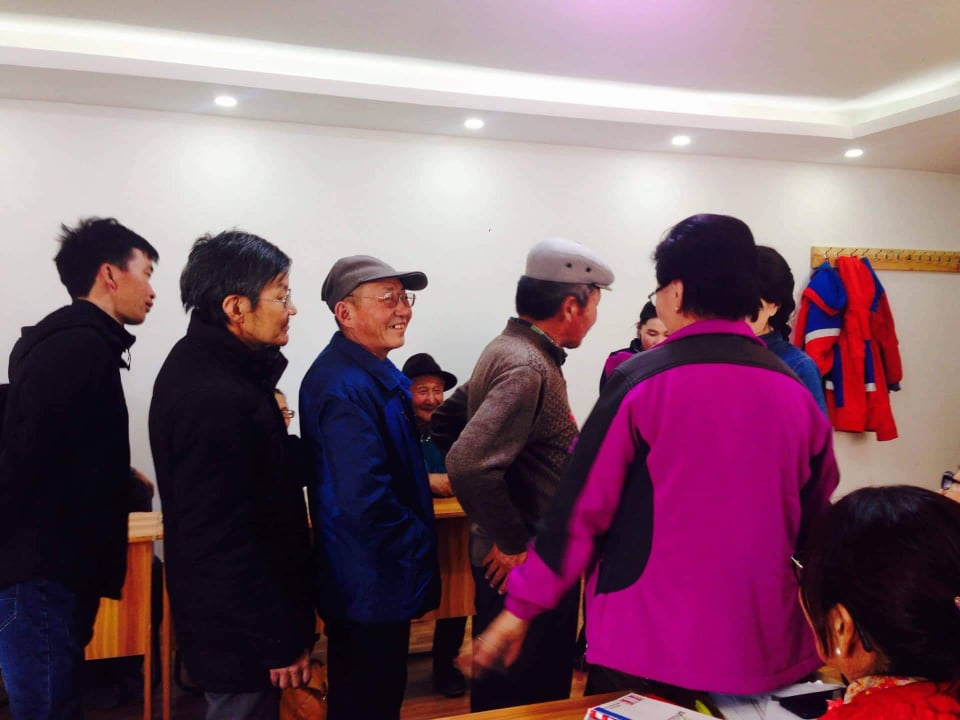 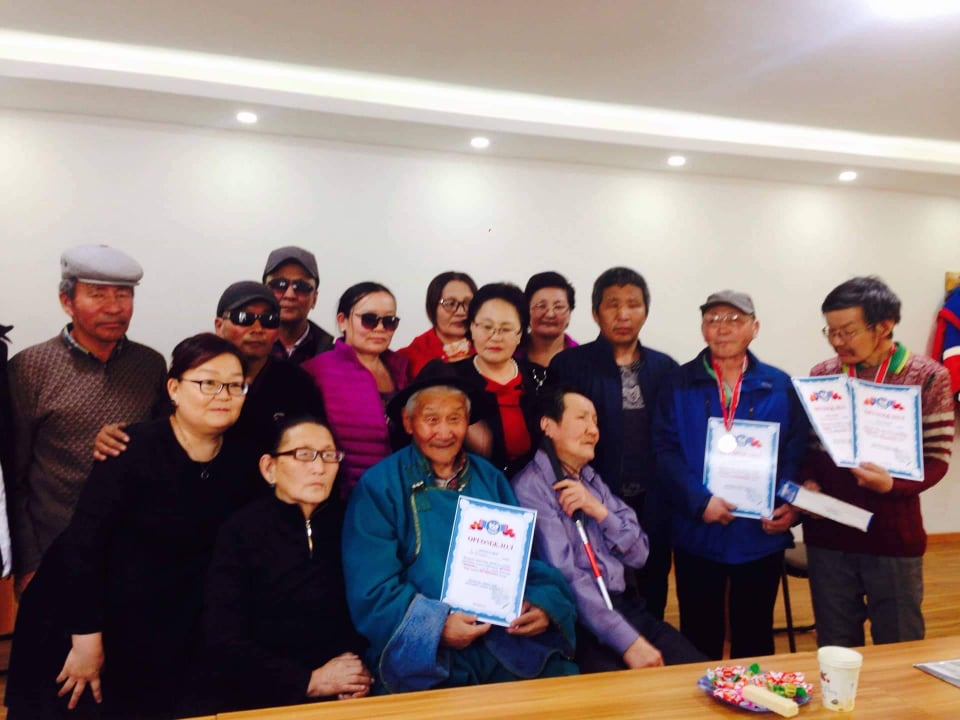 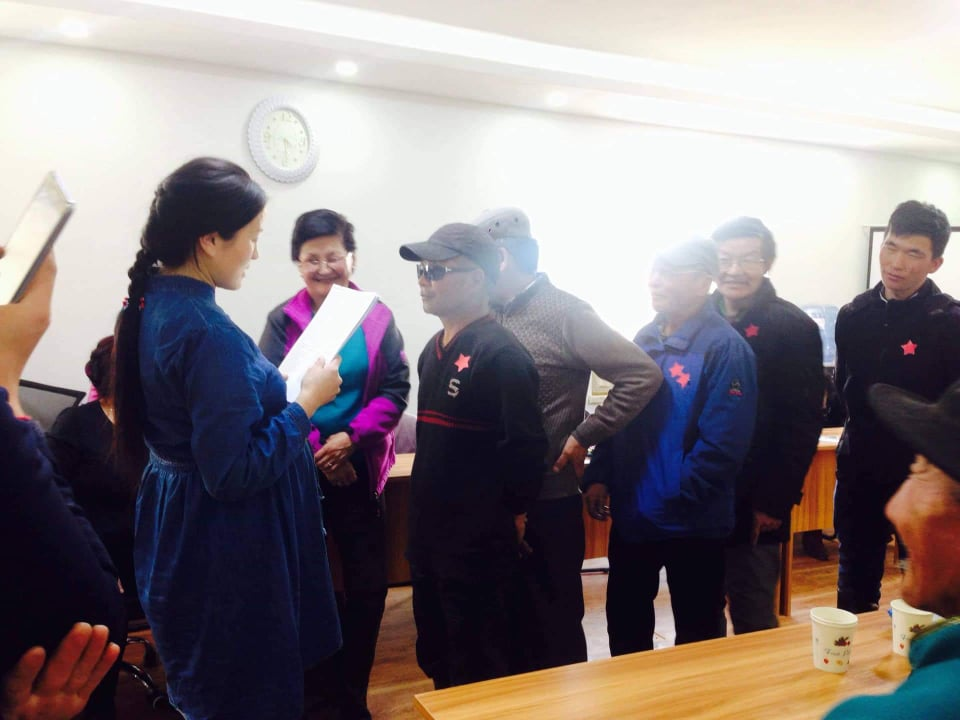 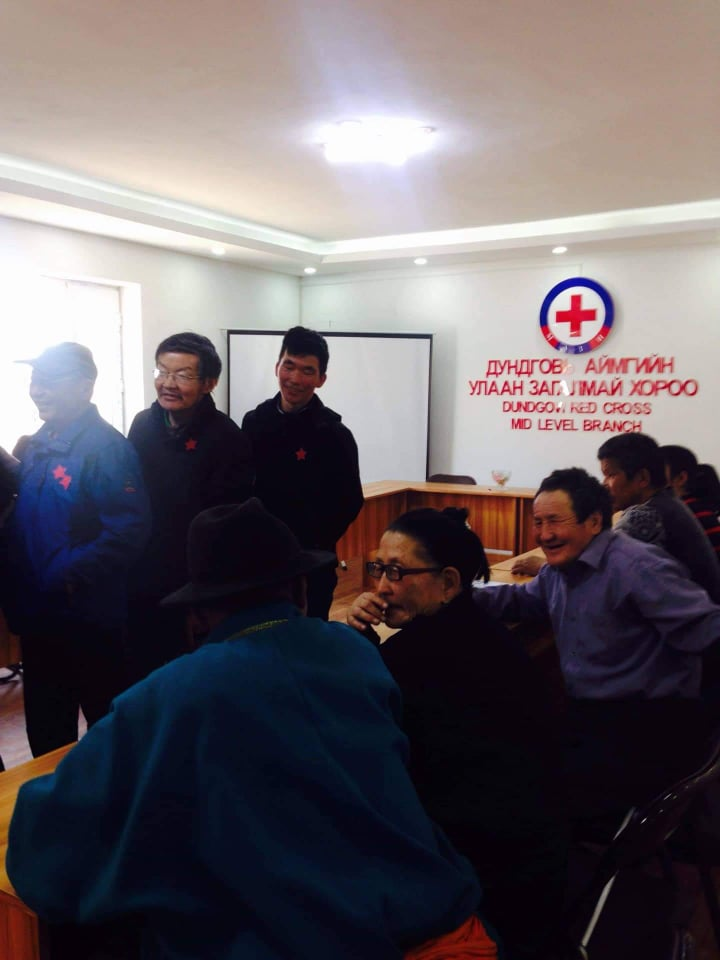 			ТАЙЛАН ГАРГАСАН: Б.ДАВААНЯМ1Аймгийн нэрДундговь аймаг-Сайнцагаан сум Дундговь аймаг-Сайнцагаан сум 2Гишүүдийн тоо216 216 553Удирдах зөвлөлийн гишүүдийн тоо55554Удирдах зөвлөлийн гишүүдийн мэдээлэл/нас, хүйс,харааны байдал, утасны дугаар гэх мэт/Нэр: Б.ДаваанямНас: 50Утас: 89069840Хүйс: ЭмэгтэйХарааны бэрхшээлийн байдал: 70 хувь Нэр: Х.Хишигжаргал Нас: 46Хүйс: Эмэгтэй Утас : 88591123Харааны бэрхшээлийн байдал: 60 хувь Нэр: С.Оюунгэрэл Нас: 49Хүйс: Эмэгтэй Утас: 99599189Харааны бэрхшээлийн байдал: 50 хувь Нэр: Д.Гомбожав Нас: 53Хүйс: ЭрэгтэйУтас: 88594580Харааны бэрхшээлийн байдал: 50 хувь З.Цэндсүрэн Нас: 55Хүйс: Эрэгтэй Утас: 80723236Харааны бэрхшээл: 50 хувьтайНэр: Б.ДаваанямНас: 50Утас: 89069840Хүйс: ЭмэгтэйХарааны бэрхшээлийн байдал: 70 хувь Нэр: Х.Хишигжаргал Нас: 46Хүйс: Эмэгтэй Утас : 88591123Харааны бэрхшээлийн байдал: 60 хувь Нэр: С.Оюунгэрэл Нас: 49Хүйс: Эмэгтэй Утас: 99599189Харааны бэрхшээлийн байдал: 50 хувь Нэр: Д.Гомбожав Нас: 53Хүйс: ЭрэгтэйУтас: 88594580Харааны бэрхшээлийн байдал: 50 хувь З.Цэндсүрэн Нас: 55Хүйс: Эрэгтэй Утас: 80723236Харааны бэрхшээл: 50 хувьтай555Бүртгэл судалгааАймгийн багийн засаг дарга нар нэгдсэн эмнэлгийн нүдний эмч нартай хамтран ажилладаг.Шинээр элсүүлсэн хүүхдийн тоо: 10Аймгийн багийн засаг дарга нар нэгдсэн эмнэлгийн нүдний эмч нартай хамтран ажилладаг.Шинээр элсүүлсэн хүүхдийн тоо: 10556Удирдах зөвлөлийн хурлыг хэдэн удаа хийсэн. Ямар асуудлыг хэлэлцэж шийдвэрлэсэнУдирдах зөвлөлийн хурлыг 2 удаа зохион байгуулж, 2019 оны 4-р сарын 1-нд МХҮХ-нд төсөл бичиж явуулсан. Удирдах зөвлөлийн хурлыг 2 удаа зохион байгуулж, 2019 оны 4-р сарын 1-нд МХҮХ-нд төсөл бичиж явуулсан. 227Гишүүдийн мэдээлэл хүргэх арга хэмжээг зохион байгуулсан байдалСар бүрийн 16-нд бүх гишүүдтэйгээ уулзаж саналыг сонсож, мэдээлэл өгч ажилладаг. Мөн 10-р сарын 15-нд цагаан таягтны баяраар нийт гишүүддээ 2019 оны ажлаа тайлагнаж бусад төрийн байгууллагын дарга нартай хамтран ажилладаг. Сар бүрийн 16-нд бүх гишүүдтэйгээ уулзаж саналыг сонсож, мэдээлэл өгч ажилладаг. Мөн 10-р сарын 15-нд цагаан таягтны баяраар нийт гишүүддээ 2019 оны ажлаа тайлагнаж бусад төрийн байгууллагын дарга нартай хамтран ажилладаг. 448Гишүүдийн хөгжүүлэх  чиглэлээр хийсэн ажилБи өөрөө шүрний сургалт явуулж, 10 хүнийг хамруулсан. Халамжийн сувилалд С.Оюунгэрэл, Д.Монхдой нарыг эмчилгээнд явуулсан. Би өөрөө шүрний сургалт явуулж, 10 хүнийг хамруулсан. Халамжийн сувилалд С.Оюунгэрэл, Д.Монхдой нарыг эмчилгээнд явуулсан. 449Хараагүй иргэдийн талаарх олон нийтийн ойлголт, хандлагыг эерэг болгох чиглэлээр хийсэн ажилХараагүй иргэддээ төрийн байгууллагын үйлчилгээг таниулах зорилгоор Халамж, үйлчилгээний хэлтсийн дарга н.Хишигдаваа нь харааны бэрхшээлтэй иргэдтэй уулзаж, мэдээлэл өгсөн. Хараагүй иргэддээ төрийн байгууллагын үйлчилгээг таниулах зорилгоор Халамж, үйлчилгээний хэлтсийн дарга н.Хишигдаваа нь харааны бэрхшээлтэй иргэдтэй уулзаж, мэдээлэл өгсөн. 3310Гишүүдийг чадавхижуулах ямар сургалт зохион байгуулсан бэ?Гишүүдээ чадавхижуулах зорилгоор Халамж, үйлчилгээний хэлтэстэй хамтран гар урлал, нарийн боовны сургалтыг зохион байгуулсан. Гишүүдээ чадавхижуулах зорилгоор Халамж, үйлчилгээний хэлтэстэй хамтран гар урлал, нарийн боовны сургалтыг зохион байгуулсан. 3311Хараагүй иргэдэд зориулсан урлаг, спортын ямар арга хэмжээ зохион байгуулсан. Хамтарсан байгууллага, хамрагдсан иргэдийн тооХараагүй иргэдийнхээ дунд 2019 оны 3-р сарын 16-ны өдөр АХА тэмцээн, ээжийн тухай дуу, шүлгийн тэмцээн зохион байгуулсан. Энэхүү тэмцээнүүдэд   Ц.Отгонбаатар – Нэгдүгээр байр Ц.Оюунчимэг – Хоёрдугаар байр Д.Монхдой – Гуравдугаар байр тус тус эзэлж идэвхитэй оролцсон. Хараагүй иргэдийнхээ дунд 2019 оны 3-р сарын 16-ны өдөр АХА тэмцээн, ээжийн тухай дуу, шүлгийн тэмцээн зохион байгуулсан. Энэхүү тэмцээнүүдэд   Ц.Отгонбаатар – Нэгдүгээр байр Ц.Оюунчимэг – Хоёрдугаар байр Д.Монхдой – Гуравдугаар байр тус тус эзэлж идэвхитэй оролцсон. 4412ХБИ-НИЙ ХӨДӨЛМӨР ЭРХЛЭЛТИЙН ЧИГЛЭЛЭЭР авч хэрэгжүүлсэн ажилХБИ-НИЙ ХӨДӨЛМӨР ЭРХЛЭЛТИЙН ЧИГЛЭЛЭЭР авч хэрэгжүүлсэн ажилХБИ-НИЙ ХӨДӨЛМӨР ЭРХЛЭЛТИЙН ЧИГЛЭЛЭЭР авч хэрэгжүүлсэн ажил12.1ХБИ-ийг ажлын байртай болгоход чиглэсэн арга хэмжээ нэр, тоо, үр дүн Аймгийн хөдөлмөрийн хэлтэстэй хамтран 10 хүнийг хог цэвэрлэгээнд 3 хоног ажиллуулж, ажлын хөлсөнд хүн тус бүрт 120 000 төгрөг олгуулсан. 2019 оны 5-р сард мод тарьж, нүх ухахад 16 хүн оролцсон.Аймгийн хөдөлмөрийн хэлтэстэй хамтран 10 хүнийг хог цэвэрлэгээнд 3 хоног ажиллуулж, ажлын хөлсөнд хүн тус бүрт 120 000 төгрөг олгуулсан. 2019 оны 5-р сард мод тарьж, нүх ухахад 16 хүн оролцсон.5513Хараагүй иргэдийн боловсролын чиглэлээр авч хэрэгжүүлсэн үйл ажиллагааДундговь аймгийн Сайнцагаан сумын 4-р цэцэрлэгт 4 настай Э.Тэмүүжин гэх харааны бэрхшээлтэй эрэгтэй хүүхдийг хамруулан сургаж байгаа болно. Түүнчлэн сургууль, цэцэрлэгийн эрхлэгч нартай хамтран ажиллаж байгаа болно. Дундговь аймгийн Сайнцагаан сумын 4-р цэцэрлэгт 4 настай Э.Тэмүүжин гэх харааны бэрхшээлтэй эрэгтэй хүүхдийг хамруулан сургаж байгаа болно. Түүнчлэн сургууль, цэцэрлэгийн эрхлэгч нартай хамтран ажиллаж байгаа болно. 2214Хараагүйчүүдийн хүртээмж сайжруулах чиглэлээрХараагүй иргэдийнхээ дунд фасебүүк хаяг, групптэй болсон. Хараагүй иргэдийнхээ дунд фасебүүк хаяг, групптэй болсон. 3315Салбарын дотоод чадавхийн талаарГишүүддээ шинэ ном, сонин, сэтгүүл, мэдээ, мэдээллийг цаг алдахгүй хүргэх зорилгоор аймгийн төв номын сантай хамтран ажилладаг.Гишүүддээ шинэ ном, сонин, сэтгүүл, мэдээ, мэдээллийг цаг алдахгүй хүргэх зорилгоор аймгийн төв номын сантай хамтран ажилладаг.1116Хийж буй үйл ажиллагаануудтай холбоотой телевиз, радио, сайт г.м хэвлэл мэдээллийн хэрэгслэлээр нэвтрүүлэн, мэдээлэл хийж байсан бол хэдэн удаа хийсэн ямар сэдвээр олон нийтэд хүргэсэн тухай дэлгэрэнгүй бичихАймгийнхаа “Ард” телевизтэй хамтран ажиллаж, сар бүрийн хийх ажил, шинэ мэдээ, мэдээллийг тус телевизээр дамжуулан нэвтрүүлдэг.  Аймгийнхаа “Ард” телевизтэй хамтран ажиллаж, сар бүрийн хийх ажил, шинэ мэдээ, мэдээллийг тус телевизээр дамжуулан нэвтрүүлдэг.  3317МХҮХ-ноос хэвлэгдэж байгаа Брайль болон гишүүдийн ном унших идэвхийгөрнүүлэх тал дээр санаачлагатай ажилласан байдалГишүүддээ шинэ ном, сонин, сэтгүүл, мэдээ, мэдээллийг цаг алдахгүй хүргэх зорилгоор аймгийн төв номын сантай хамтран ажилладаг.Гишүүддээ шинэ ном, сонин, сэтгүүл, мэдээ, мэдээллийг цаг алдахгүй хүргэх зорилгоор аймгийн төв номын сантай хамтран ажилладаг.0018Хараагүй иргэдийн өргөдөл гомдлыг шийдвэрлэсэн байдалХараагүй иргэдэд сар бүр олгодог гар утасны төлбөр болох 20000 төгрөгийг 100 хувь хараагүй иргэд болох Д.Эрдэнэсүх, Б.Оюунчулуун, Н.Лхам, Д.Дуламжав нарт олгуулахаар Халамж, үйлчилгээний хэлтэст өргөдөл гаргаж сар бүр олгуулахаар шийдвэрлүүлсэн.Хараагүй иргэдийн өргөдөл гомдлыг шийдвэрлэсэн байдалХараагүй иргэдэд сар бүр олгодог гар утасны төлбөр болох 20000 төгрөгийг 100 хувь хараагүй иргэд болох Д.Эрдэнэсүх, Б.Оюунчулуун, Н.Лхам, Д.Дуламжав нарт олгуулахаар Халамж, үйлчилгээний хэлтэст өргөдөл гаргаж сар бүр олгуулахаар шийдвэрлүүлсэн.Хараагүй иргэдийн өргөдөл гомдлыг шийдвэрлэсэн байдалХараагүй иргэдэд сар бүр олгодог гар утасны төлбөр болох 20000 төгрөгийг 100 хувь хараагүй иргэд болох Д.Эрдэнэсүх, Б.Оюунчулуун, Н.Лхам, Д.Дуламжав нарт олгуулахаар Халамж, үйлчилгээний хэлтэст өргөдөл гаргаж сар бүр олгуулахаар шийдвэрлүүлсэн.5518.1Тусгай хэрэгсэлд хичнээн хүнийг хамруулж, хэдэн төгрөгний санхүүжилт шийдвэрлэсэн байдалГишүүддээ хараагүйчүүдийн холбооноос өгсөн уншдаг номыг сонсгодог. Гишүүддээ хараагүйчүүдийн холбооноос өгсөн уншдаг номыг сонсгодог. 0018.2 Халамж болон бусад үйлчилгээ100 хувь бүрэн хараагүй иргэн Д.Юмчин Аймгийн халамж, үйлчилгээний хэлтсээс түлээ, нүүрсний мөнгө, мөн гар утасны төлбөрт сар бүр 20.000 төгрөг авдаг. Тус халамжийн мөнгийг нийт 13 иргэн авдаг. 100 хувь бүрэн хараагүй иргэн Д.Юмчин Аймгийн халамж, үйлчилгээний хэлтсээс түлээ, нүүрсний мөнгө, мөн гар утасны төлбөрт сар бүр 20.000 төгрөг авдаг. Тус халамжийн мөнгийг нийт 13 иргэн авдаг. 2219Аймгийн бодлого, төсөв төлөвлөгөөнд хараагүй иргэдтэй холбоотой хүргүүлсэн санал: 2019 оны 5-р сард Аймгийн засаг даргад: Улсын аварга шалгаруулах “Хонхот бөмбөгийн тэмцээнд оролцох зорилгоор 10 хүний зардал шийдвэрлүүлэхээр санал оруулсан боловч шийдвэрлэж өгөөгүй. Аймгийн бодлого, төсөв төлөвлөгөөнд хараагүй иргэдтэй холбоотой хүргүүлсэн санал: 2019 оны 5-р сард Аймгийн засаг даргад: Улсын аварга шалгаруулах “Хонхот бөмбөгийн тэмцээнд оролцох зорилгоор 10 хүний зардал шийдвэрлүүлэхээр санал оруулсан боловч шийдвэрлэж өгөөгүй. 2220Хүргүүлсэн саналаа тусгуулахын тулд ямар арга хэмжээ зохион байгуулсанАймгийн засаг даргаас Дундговь аймгийн 2020 оны төсөвт хараагүй иргэдэд зориулж мөнгө төсөвлөж өгөхөөр хариу ирүүлсэн. 00021Хүргүүлсэн санал хэрэгжсэн эсэхХэрэгжээгүй00022Мэдээллийн танхимд бол тус танхимаар үйлчлүүлсэн иргэдийн тоо, ямар үйлчилгээ авсан тухайБайхгүй 23Фм радиотой бол Фм-ын тасралтгүй үйл ажиллагааг хангаж ажилласан тухайБайхгүй Нийт оноо Нийт оноо Нийт оноо 636363